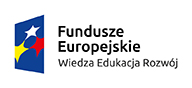 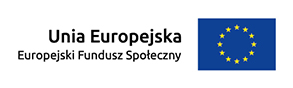 Kielce,  20.10.2017 r. AZP 123/17Dotyczy: Ogłoszenia o ponownym otwartym naborze konkursowym dotyczącym wyboru placówek podstawowej opieki zdrowotnej do współpracy w ramach realizacji projektu pt. Twój świadomy wybór – program profilaktyki nowotworów głowy i szyi.Organizator konkursu informuje, że w związku z brakiem zawarcia umów z 90 placówkami podstawowej opieki zdrowotnej w ramach Ogłoszenia o ponownym otwartym naborze konkursowym dotyczącym wyboru placówek podstawowej opieki zdrowotnej do współpracy w ramach realizacji projektu pt. Twój świadomy wybór – program profilaktyki nowotworów głowy i szyi, niniejszym kontynuuje  nabór placówek POZ w formie otwartego naboru. Dobór placówek w formie otwartego naboru oznacza, że wyłonienie brakującej liczby placówek POZ nastąpi w oparciu o pierwszeństwo składania ofert przez placówki bez stosowania punktacji za spełnienie kryteriów merytorycznych, aż do wyłonienia łącznie w toku otwartego naboru 90 placówek POZ z zastrzeżeniem, że z każdego z czterech województw (świętokrzyskiego, podkarpackiego, mazowieckiego, lubelskiego) wyłoniona zostanie min. 1 placówka POZ.Do dnia 16.10.2017 r.  w poszczególnych województwach wyłoniono następująca liczbę POZ:- świętokrzyskie: 13 ofert;-  podkarpackie – brak ofert;-  mazowieckie – brak ofert;- lubelskie – brak ofert.									Z poważaniem 						     Z-ca Z-ca Dyrektora ds. Finansowo-Administracyjnych 								mgr Teresa Czernecka